AnexosANEXO I - EDITAL PROPPG 07/2020SOLICITAÇÃO DISCENTESolicito o benefício previsto no Edital PROPPG 07/2020, declarando para tanto que atualmente:( ) não possuo conexão própria a internet, dependo da Universidade, do meu trabalho ou de redes de acesso livre para me conectar.( ) possuo conexão própria com a internet, mas meu acesso é limitado ou instável, preciso da Universidade, trabalho ou rede livre para acesso rápido.( ) possuo conexão própria de internet com acesso rápido/banda larga.Nome:CPF:Nome da mãe:Data de nascimento:PPG:Matrícula:E-mail:Telefone:Endereço cadastrado no Cadúnico:Número de Identificação Social:Possui smartphone?( ) Sim ( ) NãoO plano de dados que você possui em seu smartphone é:( ) Pré-pago ( ) Pós-pago ( ) Outros ( ) Não possuo pacote de dadosDados bancários para crédito do benefício:Banco: _________________________________Agência ____________ Conta ______________Justificativa:________________________________________________________________________________________________________________________________________________________________________________________________________________________________________________________________________________________Declaro: - Que TODAS informações prestadas neste cadastro são verdadeiras; - Que o preenchimento e a entrega dos documentos não significa o deferimento de qualquer benefício; - Que poderá ser solicitada a entrega de documentos comprobatórios, e/ou ser entrevistado por servidores designados pela UFSB, caso houver necessidade, em qualquer momento.__________________________________________________________Assinatura do(a) DeclaranteRESULTADO: ( ) Apto ( ) Não aptoANEXO II - EDITAL PROPPG 07/2020Relação de documentos comprobatórios para análise socioeconômica1 – Relação de documentos do Candidato:Carteira de Identidade;CPF;Laudo médico, caso seja aluno com deficiência;Declaração de Ausência de Carteira de Trabalho, caso não possua ou Carteira profissional, devendo apresentar fotocópias das páginas:Da foto;Verso da foto;Registro atual e último emprego, ou a página em branco, caso não possua nenhum registro [página do contrato de trabalho]. Exemplos:CORRETO: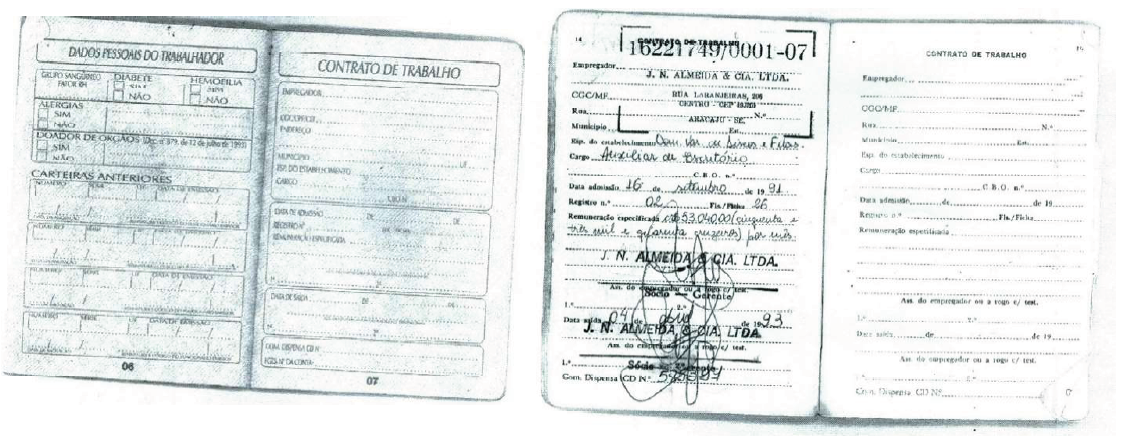 INCORRETO: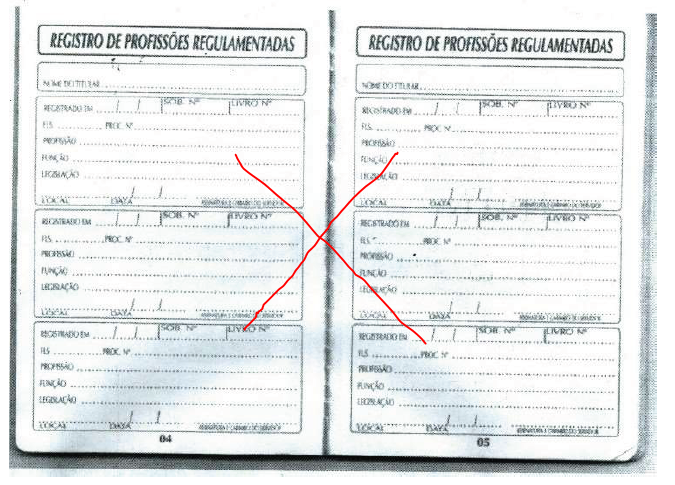 2 - Relação de documentos das pessoas que residem no domicílio do candidato:Declaração de composição familiar (ver anexo III);- Relação de documentos das pessoas maiores de 18 anos:Carteira de Identidade e CPF;Carteira profissional: apresentar fotocópia das páginas:Da foto;Verso da foto;Registro atual e último emprego, ou a página em branco caso não possua nenhum registro (página do contrato de trabalho);Comprovante de pagamento do benefício de programas sociais (Bolsa Família, Pró-Jovem, PETI, Bolsa Estiagem, Garantia Safra, Seguro Defeso, etc.), se for o caso.- Relação de documentos das pessoas menores de 18 anos (incluindo filho(s) do estudante):Certidão de nascimento;Carteira de identidade e CPF;3 - Relação de documentos comprobatórios de renda (para o candidato e os membros da família):- Empregados com Carteira Assinada:Apresentar contracheque atualizado (referente aos últimos três meses), ou declaração do empregador datada do último mês, do candidato e de todas as pessoas que trabalham e moram em sua casa.ATENÇÃO: Não será aceito saldo bancário, nem comprovante de saque.- Profissionais Autônomos (biscateiros, diaristas, vendedores, ambulantes, pedreiros, marceneiros, costureiras, proprietário rural e outros):O autônomo deverá apresentar declaração, conforme modelo que consta no anexo III.Alvará de funcionamento fornecido pela prefeitura: estabelecimento comercial, barracas de feirantes e outros.No caso de proprietário rural, apresentar imposto territorial rural (ITR).- Aposentados (especial, por idade, por invalidez ou por tempo de contribuição) ou Pensionistas (por morte ou especial - hanseníase, talidomida):Deverá apresentar extrato de pagamento atualizado (do último mês) fornecido pelo INSS, ou através do site: https://www8.dataprev.gov.br/SipaINSS/pages/hiscre/hiscreInicio.xhtml. Caso haja complementação de aposentadoria por planos de previdência privada, apresentar comprovante.ATENÇÃO: Não será aceito cartão magnético como comprovante de aposentadoria, nem o saldo bancário, nem comprovante de saque. Caso o aposentado exerça alguma atividade remunerada, deverá apresentar também o comprovante de renda.- Beneficiários da Previdência Social (auxílio-acidente, auxílio doença, auxílio reclusão, salário família, salário maternidade) ou da Assistência Social (Benefício de Prestação Continuada - BPC):Deverá apresentar extrato de pagamento atualizado (do último mês) fornecido pelo INSS, ou através do site:https://www8.dataprev.gov.br/SipaINSS/pages/hiscre/hiscreInicio.xhtml.Comprovante de pagamento do BPC atualizado (do último mês).	- Pessoas desempregadas:- Rescisão do contrato de trabalho;- Comprovante de seguro desemprego;- Declaração de que recebe ajuda de terceiros (parentes, amigos, etc.) para manutenção familiar;- Declaração de desemprego, conforme modelo do anexo III.- Declaração de Imposto de Renda:Caso declare imposto de renda, apresentar:- Pessoa Física:- Cópia completa da declaração de Imposto de Renda do ano anterior (do pai, da mãe, do próprio candidato e dos membros da família que contribuem na composição da renda familiar), acompanhada do comprovante de entrega;- Pessoa Jurídica:- Cópia completa da declaração do Imposto de Renda pessoa jurídica, da firma, do ano anterior;Obs.: Caso não esteja na faixa de pagamento de imposto de renda apresentar “Declaração Anual de Isento”. A isenção poderá ser comprovada mediante declaração escrita e assinada pelo próprio interessado, conforme previsto na Lei 7.115/83 (https://receita.economia.gov.br/orientacao/tributaria/declaracoes-e-demonstrativos/dai-declaracao-anual-de-isento).4 - Relação de documentos comprobatórios de despesas com habitação do último mês:- Recibo do aluguel ou comprovante de financiamento do imóvel;- Fatura de água, luz, telefone e condomínio;-Receituário de medicação contínua não disponibilizada pelo SUS, acompanhado de comprovante do valor.Anexo III - EDITAL PROPPG 07/2020DECLARAÇÕESDECLARAÇÃO DE COMPOSIÇÃO FAMILIAREu,____________________________________________________________, portador do RG n°______________, Órgão Expedidor_____________, e CPF n°_____________, candidato(a) ao Edital PROPPG 07/2020 residente na(o)_________________________________________________________[endereço], declaro  que  a minha família  é composta de ___________[quantidade] pessoas das quais _____________ [quantidade] recebem renda, conforme valores abaixo indicados.Ratifico serem verdadeiras as informações prestadas, estando ciente de que o fornecimento de informações falsas incorrerá nas penas do crime do Art. 299 do Código Penal (falsidade ideológica), além de caso configurada a prestação de informação falsa, apurada posteriormente a seleção, em procedimento que assegure o contraditório e a ampla defesa, ensejará a perda da vaga no referido programa, sem prejuízo das sanções penais cabíveis (Art. 9° da portaria normativa n° 18, de 11 de outubro de 2012, do Ministério da Educação).Relação de Membros da Família – incluir o(a) próprio(a) candidato(a):__________________, ______de _____________de 20__________________________________DECLARAÇÃO DE DESEMPREGO(específico para membro da família do candidato e/ou candidato maior de 18 anos)Eu,____________________________________________________________, portador do RG n°______________, Órgão Expedidor_____________, e CPF n°_____________, membro da família de ____________________________________________________ candidato (a) ao Edital PROPPG 07/2020, declaro, para os devidos fins, que estou desempregado desde o dia ______________________________. Declaro ainda que não recebo nenhuma remuneração, provendo meu sustento da seguinte forma: _______________________________________________________________________________________________________________________________________________________________________________________________________________________________________________________________________________________.Ratifico serem verdadeiras as informações prestadas, estando ciente de que o fornecimento de informações falsas incorrerá nas penas do crime do Art. 299 do Código Penal (falsidade ideológica), além de caso configurada a prestação de informação falsa, apurada posteriormente a seleção, em procedimento que assegure o contraditório e a ampla defesa, ensejará a perda da vaga no referido programa, sem prejuízo das sanções penais cabíveis (Art. 9° da portaria normativa n° 18, de 11 de outubro de 2012, do Ministério da Educação).__________________, ______de _____________de 20__________________________________AssinaturaDECLARAÇÃO DE RENDA POR RECEBIMENTO DE PENSÃO ALIMENTÍCIA OU AUXILIO FINANCEIRO DE TERCEIROS(Caso seja menor de idade, esta declaração deverá ser assinada por um de seus pais ou representantes)Eu______________________________________________________________________portador do RG nº________________, órgão expedidor ________________, e CPF n°____________________________, candidato(a) ou membro da família do candidato(a) ao Edital PROPPG 07/2020, declaro, para os devidos fins, que recebi a renda líquida mensal descrita abaixo referente à pensão alimentícia ou auxílio financeiro de terceiros.Mês/Ano: Renda 	[mês]/20 	   : Renda bruta recebida no mês R$	 	; 	[mês]/20 	: Renda bruta recebida no mês R$	 	; 	[mês]/20 	: Renda bruta recebida no mês R$ 	;Ratifico serem verdadeiras as informações prestadas, estando ciente de que a informação falsa incorrerá nas penas do crime do Art. 299 do Código Penal (falsidade ideológica), além de, caso configurada a prestação de informação falsa, apurada posteriormente a seleção, em procedimento que assegure o contraditório e a ampla defesa, ensejará a perda da vaga no referido programa, sem prejuízo das sanções penais cabíveis (Art. 9° da portaria normativa n° 18, de 11 de outubro de 2012, do ministério da Educação).__________________, ______de _____________de 20__________________________________Assinatura DECLARAÇÃO DE RENDA POR RENDIMENTO DE ALUGUEL OU ARRENDAMENTO DE BENS OU IMÓVEISEu______________________________________________________________________portador do RG nº________________, órgão expedidor ________________, e CPF n°____________________________, candidato(a) ou membro da família do candidato(a) ao Edital PROPPG 07/2020, declaro, para os devidos fins, que recebi a renda líquida mensal descrita abaixo referente à locação e/ou arrendamento de: ________________________________________________________________________.Mês/Ano: Renda 	[mês]/20 	   : Renda bruta recebida no mês R$	 	; 	[mês]/20 	: Renda bruta recebida no mês R$	 	; 	[mês]/20 	: Renda bruta recebida no mês R$ 	;Ratifico serem verdadeiras as informações prestadas, estando ciente de que a informação falsa incorrerá nas penas do crime do Art. 299 do Código Penal (falsidade ideológica), além de, caso configurada a prestação de informação falsa, apurada posteriormente a seleção, em procedimento que assegure o contraditório e a ampla defesa, ensejará a perda da vaga no referido programa, sem prejuízo das sanções penais cabíveis (Art. 9° da portaria normativa n° 18, de 11 de outubro de 2012, do ministério da Educação).__________________, ______de _____________de 20__________________________________AssinaturaDECLARAÇÃO P/ AUTÔNOMO(biscateiros, diaristas, vendedores ambulantes, pedreiros, manicure, marceneiros, costureiras e outros)Eu,	, RG nº 	, CPF nº ______________, residente na __________________________________[endereço], _______________________________[cidade/estado], declaro para os devidos fins, que exerço a atividade de _________________________________recebendo o valor mensal de aproximadamente R$ ___________________________.Ratifico serem verdadeiras as informações prestadas, estando ciente de que o fornecimento de informações falsas incorrerá em penalidades previstas no Art. 299 do Código Penal (falsidade ideológica).__________________, ______de _____________de 20__________________________________AssinaturaTESTEMUNHAS (não pode ser membro da família)Testemunha 1:_____________________________Nome completo_____________________________RGTestemunha 2:_____________________________Nome completo_____________________________RGDECLARAÇÃO DE AUSÊNCIA DE CARTEIRA DE TRABALHOEu, ______________________________________, portador do RG n° _________________, órgão expedidor _______________, e CPF n° ________________, candidato(a) ou membro da família do candidato(a) ___________________________________________ Edital PROPPG 07/2020, declaro, para os devidos fins, que não possuo Carteira de Trabalho e Previdência Social (CTPS).Ratifico serem verdadeiras as informações prestadas, estando ciente de que a declaração de informações falsas incorrerá nas penas do crime do Art. 299 do Código Penal (falsidade ideológica), além de, caso configurada a prestação de informação falsa, apurada posteriormente a seleção, em procedimento que assegure o contraditório e a ampla defesa, ensejará a perda da vaga no referido programa, sem prejuízo das sanções penais cabíveis (Art. 9° da portaria normativa n° 18, de 11 de outubro de 2012, do Ministério da Educação).__________________, ______de _____________de 20__________________________________AssinaturaANEXO IV - EDITAL PROPPG 07/2020FORMULÁRIO PARA INTERPOSIÇÃO DE RECURSOCandidato(a):_____________________________________________________________CPF:____________________________Telefone: ________________________________Email: _________________________________________________________, ______de _____________de 20__________________________________AssinaturaNomeGrau de ParentescoIdadeEstado CivilExerce atividade remunerada?Valor da Renda Bruta em R$1( ) Sim ( ) Não2(  ) Sim (  ) Não3(  ) Sim (  ) Não4(  ) Sim (  ) Não5(  ) Sim (  ) Não6(  ) Sim (  ) Não7(  ) Sim (  ) Não